Research Rubric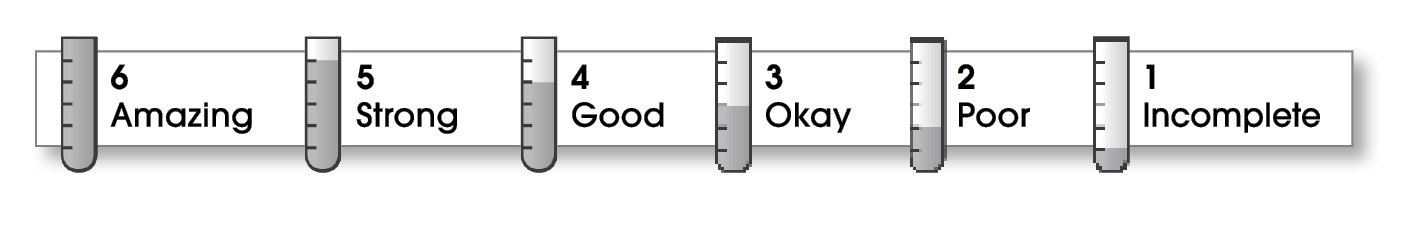 Comments: Your introduction does not reflect the content of your report. It sounds like your paper is going to describe the Hawaiian islands. Then you go on to discuss the attack of Pearl Harbor.	Your writing is hard to follow because it is not clearly focused or explained. For example, what is “Purple” and who is “Joseph Grew”?	Ask a trusted editor to help you check for sentence, grammar, and spelling errors before submitting a final copy.© Thoughtful Learning	For Write on Course 20-20 and All WriteName:Title:The Bombing of Pearl Harbor3IdeasThe writing . . .includes a thesis statement that focuses on an interesting aspect of the topic.effectively supports the thesis.thoroughly informs readers.gives credit, when necessary, for ideas from other sources.The writing . . .includes a thesis statement that focuses on an interesting aspect of the topic.effectively supports the thesis.thoroughly informs readers.gives credit, when necessary, for ideas from other sources.2Organizationincludes a clearly developed beginning, middle, and ending.presents supporting information in an organized manner (perhaps one main idea per paragraph).includes a clearly developed beginning, middle, and ending.presents supporting information in an organized manner (perhaps one main idea per paragraph).2Voicespeaks in a sincere and knowledgeable way.shows that the writer is truly interested in the subject.speaks in a sincere and knowledgeable way.shows that the writer is truly interested in the subject.2Word Choiceexplains or defines any unfamiliar terms.employs an appropriate level of language.explains or defines any unfamiliar terms.employs an appropriate level of language.3Sentence Fluencyflows smoothly from one idea to the next.flows smoothly from one idea to the next.2Conventionsadheres to the rules of grammar, spelling, and punctuation.follows the appropriate format for research papers (including correct documentation).adheres to the rules of grammar, spelling, and punctuation.follows the appropriate format for research papers (including correct documentation).